Audition Form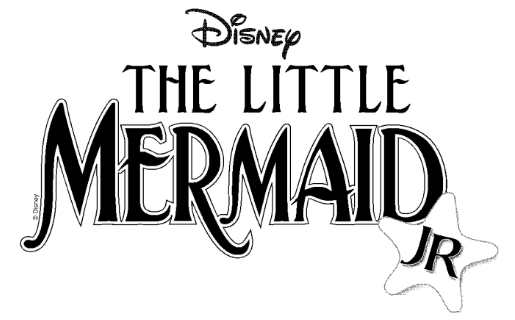 Name ______________________________Grade _____Homeroom Teacher _________________Roles I would like to be considered for (TOP 3):  If you do not want a lead role, simply write “COMPANY”1. ________________________________2. ________________________________3. ________________________________Please list any previous commitments you have (and the times they meet) on the following days that would prevent you from coming to rehearsal after school. This will help me plan a rehearsal schedule!Monday: ___________________________________________________________Tuesday: ___________________________________________________________Wednesday: ________________________________________________________Thursday: __________________________________________________________Friday: ____________________________________________________________The dates of the show are April 26 & 27.  If my child is selected to be in the musical, they will be there on those dates, and we will do our best to attend all rehearsals!								_______________________________								     Parent/Guardian Signature**PLEASE SEE THE BACK OF THIS FORM TO JOIN THE LITTLE MERMAID REMIND 101 THREAD!